АДМИНИСТРАЦИЯ 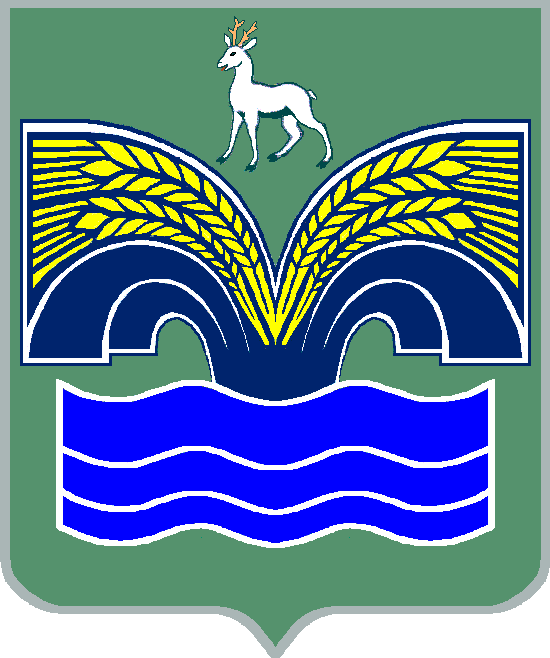 МУНИЦИПАЛЬНОГО РАЙОНА КРАСНОЯРСКИЙСАМАРСКОЙ ОБЛАСТИ446370, Самарская область, с. Красный Яр, Коммунистический переулок 4,  (884657) 2-14-64,2-15-65E-mail:  kryaradm@kryaradm.ruДокладоб осуществлении регионального государственного экологическогоконтроля (надзора) на территории муниципального районаКрасноярский Самарской области за 2022 год1. Общие сведения о виде государственного контроля (надзора).	В соответствии с законом Самарской области от 06.04.2010 № 36-ГД «О наделении органов местного самоуправления отдельными государственными полномочиями в сфере охраны окружающей среды» органы местного самоуправления наделены следующими отдельными государственными полномочиями:1) региональный государственный экологический контроль (надзор) при осуществлении хозяйственной и иной деятельности, за исключением деятельности с использованием объектов, подлежащих федеральному государственному экологическому надзору, в следующих сферах:а) осуществление регионального государственного экологического контроля (надзора) в части соблюдения обязательных требований в области охраны атмосферного воздуха;б) осуществление регионального государственного экологического контроля (надзора) в отношении водных объектов, территорий их водоохранных зон и прибрежных защитных полос, которые в соответствии с Федеральным законом от 10 января 2002 года № 7-ФЗ «Об охране окружающей среды» подлежат региональному государственному экологическому контролю (надзору);в) осуществление регионального государственного экологического контроля (надзора) в части соблюдения обязательных требований в области обращения с отходами.В рамках подписанного Соглашения о предоставлении субвенций из областного бюджета бюджету муниципального образования на осуществление органами местного самоуправления отдельных государственных полномочий в сфере охраны окружающей среды  Администрация муниципального района Красноярский Самарской области  отдельные государственные полномочия Самарской области в сфере охраны окружающей среды осуществляет в соответствии с Положением о региональном государственном экологическом контроле (надзоре) в отношении водных объектов, территорий их водоохранных зон и прибрежных защитных полос, а также за соблюдением обязательных требований в области охраны атмосферного воздуха, в области обращения с отходами в отношении объектов, подлежащих региональному государственному экологическому контролю (надзору), утвержденным постановлением Правительства Самарской области от 30.09.2021 № 743. а) о нормативно-правовом регулировании вида контроля.Исполнение отдельных государственных полномочий в сфере охраны окружающей среды на территории муниципального района Красноярский Самарской области проводится в соответствии с:- Конституцией Российской Федерации;- Гражданским кодексом Российской Федерации;- Кодексом Российской Федерации об административных правонарушениях;- Водным кодексом Российской Федерации от 03.06.2006 года          № 74-ФЗ;- Федеральным законом от 10.01.2002 № 7-ФЗ «Об охране окружающей среды»;- Федеральным законом от 24.06.1998 № 89-ФЗ «Об отходах производства и потребления»;- Федеральным законом от 04.05.1999 № 96-ФЗ «Об охране атмосферного воздуха»;- Федеральным законом от 31.07.2020 № 248-ФЗ «О государственном контроле (надзоре) и муниципальном контроле в Российской Федерации»;- Федеральным законом от 02.05.2006 № 59-ФЗ «О порядке рассмотрения обращений граждан Российской Федерации»;- Законом Самарской области от 06.04.2010 № 36-ГД «О наделении органов местного самоуправления отдельными государственными полномочиями в сфере охраны окружающей среды»;- распоряжением  администрации от 02.09.2021 № 327-р «Об утверждении Положения о контрольном управлении администрации муниципального района Красноярский Самарской области».б) о предмете вида контроля.Предметом государственного экологического контроля (надзора) является соблюдение гражданами и организациями обязательных требований в области охраны окружающей среды, включая требования, содержащиеся в разрешительных документах, и установленными в соответствии с Водным кодексом Российской Федерации, Федеральным законом «Об охране окружающей среды», Федеральным законом «Об отходах производства и потребления», Федеральным законом «Об охране атмосферного воздуха» и принятыми в соответствии с ними иными нормативными правовыми актами Российской Федерации, законами и иными нормативными правовыми актами субъекта Российской Федерации (далее - обязательные требования).К разрешительным документам относятся:разрешение на сбросы загрязняющих веществ (за исключением радиоактивных веществ) и микроорганизмов в водные объекты, лимиты на сбросы загрязняющих веществ;установленные нормативы допустимых выбросов, временно разрешенные выбросы, разрешение на выбросы загрязняющих веществ в атмосферный воздух (за исключением радиоактивных);утвержденные нормативы допустимых сбросов веществ (за исключением радиоактивных веществ) и микроорганизмов в водные объекты для водопользователей;свидетельство о постановке объекта, оказывающего негативное воздействие на окружающую среду, на государственный учет;свидетельство об актуализации сведений об объекте, оказывающем негативное воздействие на окружающую среду;договор водопользования;решение о предоставлении водного объекта в пользование;согласование мероприятий по уменьшению выбросов загрязняющих веществ в атмосферный воздух в периоды неблагоприятных метеорологических условий;решение о подтверждении отнесения отходов к конкретному классу опасности.Перечень нормативных правовых актов, содержащий обязательные требования, оценка соблюдения которых осуществляется в рамках регионального государственного экологического контроля (надзора) в отношении водных объектов, территорий их водоохранных зон и прибрежных защитных полос, а также за соблюдением обязательных требований в области охраны атмосферного воздуха, в области обращения с отходами в отношении объектов, подлежащих региональному государственному экологическому контролю (надзору), привлечения к административной ответственности, утвержден приказом министерства лесного хозяйства, охраны окружающей среды и природопользования Самарской области от 20.01.2022 № 21.в) об объектах вида контроля и организации их учета.К объектам контроля (надзора) относятся:а) деятельность, действия (бездействие) граждан и организаций, в рамках которых должны соблюдаться обязательные требования, в том числе предъявляемые к гражданам и организациям, осуществляющим деятельность, действия (бездействие);б) здания, помещения, сооружения, линейные объекты, в том числе объекты, оказывающие негативное воздействие на окружающую среду, территории, оборудование, устройства, предметы, материалы, транспортные средства и другие объекты, которыми граждане и организации владеют и (или) пользуются и к которым предъявляются обязательные требования;в) природные и природно-антропогенные объекты, не находящиеся во владении (и) или пользовании граждан или организаций, к которым предъявляются обязательные требования.Учет объектов контроля (надзора) осуществляется министерством лесного хозяйства, охраны окружающей среды и природопользования Самарской области:а) при ведении государственного регионального реестра объектов, оказывающих негативное воздействие на окружающую среду (далее – объектов НВОС) путем присвоения категории НВОС, исходя из которой, в дальнейшем предъявляются дифференцированные требования законодательства в сфере охраны окружающей среды;б) при сборе, обработке, анализе и учете информации об объектах контроля, представляемой министерству в соответствии с нормативными правовыми актами Российской Федерации, информации, получаемой в рамках межведомственного взаимодействия, а также общедоступной информации.В соответствии с требованиями природоохранного законодательства юридические лица и индивидуальные предприниматели, оказывающие негативное воздействие на атмосферный воздух, в первую очередь учитываются в общероссийском реестре объектов НВОС.г) о ключевых показателях вида контроля и их целевых (плановых) значениях.Ключевым показателем результативности осуществления государственного экологического контроля (надзора) является предельно допустимая доля правонарушений, повлекших причинение вреда окружающей среде, в общем числе правонарушений, выявленных в ходе проведения контрольных (надзорных) мероприятий в рамках государственного экологического контроля (надзора). Целевое значение данного показателя составляет 20%.Плановые контрольные (надзорные) мероприятия в 2022 году не проводились.Основания для проведения внеплановых контрольных (надзорных) мероприятий, с учетом ограничений установленных постановлением Правительства РФ от 10.03.2022 № 336 «Об особенностях организации и осуществления государственного контроля (надзора), муниципального контроля», отсутствовали.2. Сведения об организации вида контроля:а) о системе оценки и управления рисками причинения вреда (ущерба) охраняемым законом ценностям.При осуществлении регионального государственного экологического контроля (надзора) применяется система оценки и управления рисками.В рамках данной работы проводится оценка вероятности несоблюдения юридическими лицами и индивидуальными предпринимателями обязательных требований природоохранного законодательства, основываясь на имеющейся в распоряжении информации о результатах ранее проведенных проверок юридических лиц или индивидуальных предпринимателей и назначенных административных наказаниях за нарушение обязательных требований. Отнесение объектов государственного контроля (надзора) к определенной категории риска осуществляется на основании критериев отнесения производственных объектов, используемых юридическими лицами и индивидуальными предпринимателями, оказывающих негативное воздействие на окружающую среду, к определенной категории риска для регионального государственного экологического надзора, утвержденных постановлением Правительства Российской Федерации от 22.11.2017 № 1410.Отнесение объектов контроля к определенной категории риска осуществляется решением министерства по результатам оценки риска причинения вреда, вероятности наступления негативных событий, которые могут повлечь причинение вреда (ущерба) охраняемым законом ценностям с учетом предшествующих данных о фактическом причинении вреда (ущерба).Объекты регионального государственного экологического контроля (надзора) относятся к следующим категориям риска:а) категория высокого риска;б) категория значительного риска;в) категория среднего риска;г) категория умеренного риска;д) категория низкого риска.По результатам оценки рисков причинения вреда (ущерба) охраняемым законом ценностям на территории муниципального района Красноярский Самарской области зарегистрировано 149 объектов регионального государственного экологического контроля (надзора), из них категории среднего риска  - 4 объекта, категории умеренного риска - 133 объекта, категории низкого риска – 12 объектов.Информация из Реестра категорированных объектов об утвержденных категориях риска объектов НВОС размещена на сайте Администрации района в разделе «Контрольно-надзорная деятельность».Проведение плановых контрольных (надзорных) мероприятий в отношении объектов контроля (надзора) в зависимости от присвоенной категории риска осуществляется со следующей периодичностью:а) для категории высокого риска - 1 раз в 2 года;б) для категории значительного риска - 1 раз в 3 года;в) для категории среднего риска - 1 раз в 4 года;г) для категории умеренного риска - 1 раз в 5 лет.Перечень индикаторов риска нарушения обязательных требований при осуществлении регионального государственного экологического надзора установлен министерством лесного хозяйства, охраны окружающей среды и природопользования Самарской области:а) поступление информации о неблагоприятных метеорологических условиях на территории Самарской области;б) поступление информации об аварийных выбросах загрязняющих веществ в атмосферный воздух;в) поступление информации об авариях и иных чрезвычайных ситуациях на водных объектах;г) поступление информации о сбросе отходов производства и потребления в поверхностные и подземные водные объекты, на водосборные площади, в недра и на почву.б) о контрольных (надзорных) органах, осуществляющих вид контроля, их финансовом, материальном и кадровом обеспечении.Органом государственного контроля (надзора), исполняющим функцию по осуществлению государственных полномочий в сфере охраны окружающей среды в отношении юридических лиц, индивидуальных предпринимателей и граждан на территории муниципального района Красноярский Самарской области, является Администрация муниципального района Красноярский Самарской области (далее – Администрация района).Распоряжением Администрации района от 07.07.2022 № 88-р «Об утверждении перечня должностных лиц, уполномоченных осуществлять переданные отдельные государственные полномочия в сфере охраны окружающей среды на территории муниципального района Красноярский Самарской области» определен перечень указанных должностных лиц. Согласно данному распоряжению должностными лицами, уполномоченными осуществлять отдельные государственные полномочия в сфере охраны окружающей среды, являются начальник и ведущий специалист отдела экологического надзора контрольного управления Администрации района.Средняя нагрузка на 1 работника по фактически выполненному в отчетный период объему функций по контролю составила: проведено проверок – 0 (не запланировано);осмотров территории согласно плану - графику проведения обследований водных объектов, их водоохранных зон и прибрежных защитных полос, а также выявление неучтенных объектов (источников) выбросов ЗВ в атмосферный воздух на 2022 год  - 7;составлено протоколов об административном правонарушении  - 6; возбуждено дел об административном правонарушении - 6принято участие  в качестве привлеченных специалистов в проверках - 16;рассмотрено обращений граждан, с выездом на место - 61;подготовлено писем, ответов на письма, требования, запросы, проектов распоряжений - 94,5.Финансирование и материально-техническое обеспечение деятельности осуществляются за счет средств бюджета муниципального района Красноярский Самарской области и за счет субвенций, предоставляемых бюджету муниципального района из бюджета Самарской области на основании соглашения между министерством лесного хозяйства, охраны окружающей среды и природопользования Самарской области и Администрацией района.Объем финансовых средств, выделенных в отчетном периоде из областного бюджета на осуществление регионального государственного экологического надзора в рамках переданных полномочий в сфере охраны окружающей среды, составил 956, 772 тыс. руб.Сведения о квалификации работников, о мероприятиях по повышению их квалификации:начальник отдела - юрист, образование высшее.ведущий специалист - инженер-эколог, образование высшее.Местонахождение отдела экологического надзора контрольного управления Администрации района: 446370, Самарская область, Красноярский район, с. Красный Яр, ул. Комсомольская, д. 92 А.Адрес e-mail: folen@kryaradm.ruТелефон: 8-(84657)-2-06-65График работы: с 8.00 – до 17.00Обеденный перерыв: 12.00 - 13.00.в) об информационных системах, применяемых при осуществлении вида контроля.При осуществлении регионального государственного экологического контроля (надзора) применяются следующие информационные системы:- ФГИС Единый реестр видов контроля (далее – ЕРВК);- ФГИС Единый реестр контрольно-надзорных мероприятий (далее – ЕРКНМ);- КСДМ Комплексная система дистанционного мониторинга хозяйственной деятельности Самарской области.В срок до 01.10.2021 года отделом экологического надзора контрольного управления Администрации района произведена регистрация контрольного (надзорного) органа в ЕРВК и включены в указанную информационную систему следующие сведения:- сведения о руководителях и иных уполномоченных на осуществление контрольной (надзорной) деятельности должностных лицах; - перечень индикаторов риска нарушения обязательных требований; - перечень объектов контроля с указанием категории риска и ссылка на перечень объектов, размещенный на официальном сайте контрольного (надзорного) органа в сети «Интернет»; - программа профилактики рисков причинения вреда; - иные сведения, предусмотренные правилами формирования и ведения единого реестра видов контроля.Сведения, содержащиеся в реестре, и справочники, формируемые на их основе, являются первичными для информационных систем государственного контроля (надзора). В едином реестре контрольных (надзорных) мероприятий ведется:- учет проводимых администрацией профилактических мероприятий, контрольных (надзорных) мероприятий, принятых администрацией мер по пресечению выявленных нарушений обязательных требований, устранению их последствий и (или) по восстановлению правового положения, существовавшего до таких нарушений;- учет решений и действий должностных лиц администрации, решений администрации, принятых при проведении мероприятий и принятии мер по пресечению выявленных нарушений обязательных требований, устранению их последствий и (или) по восстановлению правового положения, существовавшего до таких нарушений, а также принятых по итогам рассмотрения жалоб контролируемых лиц;- обеспечение взаимодействия администрации и органов прокуратуры в рамках планирования и согласования проведения контрольных (надзорных) мероприятий;- учет информации о жалобах контролируемых лиц.Учет проводимых отделом экологического надзора профилактических мероприятий (предостережений), контрольных (надзорных) мероприятий, проводимых с взаимодействием с контролируемым лицом, мер по пресечению выявленных нарушений обязательных требований, устранению их последствий, учет решений и действий должностных лиц осуществляется в ЕРКНМ с присвоением номеров проводимых мероприятий и QR кодов. Для обеспечения открытости и доступности информации об организации и осуществлении государственного контроля (надзора), считывание присвоенных мероприятию QR кодов доступно для программных обеспечений любых мобильных устройств. Проведение контрольных (надзорных) мероприятий, информация о которых на момент начала их проведения в ЕРКНМ отсутствует, не допускается. Информация, которая не внесена в ЕРКНМ, не может использоваться и в целях принятия решений при осуществлении государственного контроля (надзора).г) о межведомственном взаимодействии при осуществлении вида контроля.При осуществлении отдельных государственных полномочий в сфере охраны окружающей среды Администрация района взаимодействует с территориальными органами федеральных органов исполнительной власти, уполномоченными на проведение государственного надзора в сфере охраны окружающей среды, правоохранительными органами, органами исполнительной власти Самарской области, органами местного самоуправления, общественными объединениями, юридическими лицами и гражданами.Взаимодействие осуществляется в виде письменного запроса либо при устном общении по телефону.д) об организации досудебного обжалования решений контрольных (надзорных) органов, действий (бездействия) их должностных лиц.Правом на обжалование решений отдела экологического надзора контрольного управления Администрации района, действий (бездействий) его должностных лиц обладает контролируемое лицо, в отношении которого приняты решения или совершены действия (бездействие), указанные в части 4 статьи 40 Федерального закона от 31.07.2020 № 248-ФЗ «О государственном контроле (надзоре) и муниципальном контроле в Российской Федерации».Жалоба может быть подана в течение тридцати календарных дней со дня, когда контролируемое лицо узнало или должно было узнать о нарушении своих прав.В случае пропуска по уважительной причине срока подачи жалобы этот срок по ходатайству лица, подающего жалобу, может быть восстановлен уполномоченным на рассмотрение жалобы органом.Жалоба должна содержать:а) наименование контрольного (надзорного) органа, фамилию, имя, отчество (при наличии) должностного лица, решение и (или) действие (бездействие) которых обжалуются;б) фамилию, имя, отчество (при наличии), сведения о месте жительства (месте осуществления деятельности) гражданина, либо наименование организации - заявителя, сведения о месте нахождения этой организации либо реквизиты доверенности и фамилию, имя, отчество (при наличии) лица, подающего жалобу по доверенности, желаемый способ осуществления взаимодействия на время рассмотрения жалобы и желаемый способ получения решения по ней;в) сведения об обжалуемых решениях контрольного (надзорного) органа и (или) действии (бездействии) его должностного лица, которые привели или могут привести к нарушению прав контролируемого лица, подавшего жалобу;г) основания и доводы, на основании которых заявитель не согласен с решением контрольного (надзорного) органа и (или) действием (бездействием) должностного лица. Заявителем могут быть представлены документы (при наличии), подтверждающие его доводы, либо их копии;д) требования лица, подавшего жалобу;е) учетный номер контрольного (надзорного) мероприятия в едином реестре контрольных (надзорных) мероприятий, в отношении которого подается жалоба, если Правительством Российской Федерации не установлено иное.Жалоба подлежит рассмотрению в течение двадцати рабочих дней со дня ее регистрации. По итогам рассмотрения жалобы принимается одно из следующих решений:а) оставляет жалобу без удовлетворения;б) отменяет решение должностных лиц полностью или частично;в) отменяет решение должностных лиц полностью и принимает новое решение;г) признает действия (бездействие) должностных лиц незаконными и выносит решение по существу, в том числе об осуществлении при необходимости определенных действий.Обжалование решений контрольно-надзорного органа, действий (бездействия) его должностных лиц осуществляется в соответствии с нормами статей 39 - 43 Федерального закона от 31.07.2020 № 248-ФЗ «О государственном контроле (надзоре) и муниципальном контроле в Российской Федерации».Обжалование решений отдела экологического надзора контрольного управления Администрации района, действий (бездействий) его должностных лиц в отчетном 2022 году контролируемыми лицами не производилось.3. Сведения о профилактике рисков причинения вреда (ущерба).а) о программе профилактики рисков причинения вреда (ущерба) и системе профилактических мероприятий, направленных на снижение риска причинения вреда (ущерба) (далее - профилактические мероприятия).В соответствии со ст. 44 Федерального закона от 31.07.2020             № 248-ФЗ «О государственном контроле (надзоре) и муниципальном контроле в Российской Федерации» проведены публичные обсуждения проекта программы профилактики рисков причинения вреда (ущерба) охраняемым законом ценностям при осуществлении регионального государственного экологического надзора на территории муниципального района Красноярский Самарской области на 2023 год (далее – Программа профилактики рисков). Утвержденная программа профилактики рисков размещена на официальном сайте контрольного (надзорного) органа в сети "Интернет".б) о проведении информирования и иных видов профилактических мероприятий.В целях предупреждения нарушений обязательных требований, устранения причин и условий, способствующих нарушениям обязательных требований юридическими лицами, индивидуальными предпринимателями и гражданами, мероприятия по профилактике нарушений обязательных требований в сфере охраны окружающей среды в 2022 году проводились в соответствии с Программой профилактики рисков.В рамках осуществления регионального государственного экологического контроля (надзора) отделом экологического надзора проводились следующие профилактические мероприятия:а) информирование;б) обобщение правоприменительной практики;в) объявление предостережения;г) консультированиед) профилактический визит.Информирование.Информирование контролируемых лиц и иных заинтересованных лиц по вопросам соблюдения обязательных требований в области охраны окружающей среды осуществляется посредством публикаций в средствах массовой информации и размещения соответствующих сведений на официальном сайте администрации в сети «Интернет и в иных формах.На сайте администрации в сети «Интернет» в разделе «Контрольно-надзорная деятельность» (https://kryaradm.ru/deyatelnost/kontrolno-nadzornaya-deyatelnost/regionalnyj-gosudarstvennyj-ekologicheskij-nadzor/profilaktika-riskov-prichineniya-vreda-ushcherba-okhranyaemym-zakonom-tsennostyam) размещены:- нормативные правовые акты, регулирующие осуществление вида контроля (надзора);- сведения об изменениях, внесенных в нормативные правовые акты, регулирующие осуществление государственного контроля (надзора), о сроках и порядке их вступления в силу;- перечень нормативных правовых актов, содержащих обязательные требования, оценка соблюдения которых является предметом контроля, а также информация о мерах ответственности, применяемых при нарушении обязательных требований;- проверочные листы;- руководства по соблюдению обязательных требований;- перечень индикаторов риска нарушения обязательных требований, порядок отнесения объектов контроля к категориям риска;- перечень объектов контроля, учитываемых в рамках формирования ежегодного плана контрольных (надзорных) мероприятий, с указанием категории риска;- программа профилактики рисков причинения вреда и план проведения плановых контрольных (надзорных) мероприятий;- исчерпывающий перечень сведений, которые могут запрашиваться контрольным (надзорным) органом у контролируемого лица;- сведения о способах получения консультаций по вопросам соблюдения обязательных требований;- сведения о порядке досудебного обжалования решений контрольного (надзорного) органа, действий (бездействий) его должностных лиц;- доклады, содержащие результаты обобщения правоприменительной практики контрольного (надзорного) органа;- доклады о региональном государственном экологическом надзоре.В разделе «Информация для граждан и юридических лиц» (https://kryaradm.ru/informatsiya-dlya-grazhdan/vnimaniyu-yuridicheskikh-lits-i-individualnykh-predprinimatelej), а также в газете «Красноярский вестник» размещена информация для  юридических лиц и индивидуальных предпринимателей о требованиях при обращении с отходами I и II классов опасности.Информация на сайте обновляется постоянно по мере актуализации.Обобщение правоприменительной практики.Доклад о правоприменительной практике осуществления регионального государственного экологического надзора готовится с периодичностью не реже одного раза в год и размещается на официальном сайте администрации муниципального района Красноярский Самарской области в сети «Интернет» до 1 апреля года, следующего за отчетным годом, с обязательным публичным обсуждением проекта доклада о правоприменительной практике.Объявление предостережения.Предостережение о недопустимости нарушения обязательных требований объявляется и направляется контролируемому лицу в порядке, предусмотренном ст. 49 Федерального закона от 31.07.2020 № 248-ФЗ «О государственном контроле (надзоре) и муниципальном контроле в Российской Федерации».Данная форма профилактических мероприятий позволяет минимизировать вероятность наступления событий, следствием которых может являться риск причинения вреда окружающей среде.Предостережение содержит указание на соответствующие обязательные требования, предусматривающий их нормативный правовой акт, информацию о том, какие конкретно действия (бездействия) контролируемого лица могут привести или приводят к нарушению обязательных требований, а также предложение о принятии мер по обеспечению соблюдения данных требований.Данные учета объявленных предостережений о недопустимости нарушения обязательных требований используются для проведения иных профилактических мероприятий и надзорных мероприятий. Возражение контролируемого лица в отношении предостережения рассматривается в течение 30 дней со дня его получения, контролируемому лицу направляется ответ с информацией о согласии или несогласии с возражением. В случае несогласия с возражением указываются соответствующие обоснования.За отчетный год в адрес 18 юридических лиц, 44 садоводческих объединений и 8 граждан было выдано 70 предостережений о недопустимости нарушения обязательных требований при обращении с отходами, использовании водных объектов, эксплуатации объектов, оказывающих негативное воздействия на окружающую среду.Консультирование.Должностные лица администрации района по обращениям контролируемых лиц и их представителей осуществляют консультирование (дают разъяснения по вопросам, связанным с организацией и осуществлением регионального государственного экологического надзора). Консультирование может осуществляться должностным лицом администрации по телефону, посредством видео-конференц-связи, на личном приеме либо в ходе проведения профилактического мероприятия, надзорного мероприятия.Порядок консультирования размещается на официальном сайте администрации района в сети «Интернет».Выявленные при проведении профилактических мероприятий за соблюдением обязательных требований сведения о причинении вреда (ущерба) или об угрозе причинения вреда (ущерба) охраняемым законом ценностям направляются уполномоченному должностному лицу администрации района для принятия решений о проведении контрольных (надзорных) мероприятий.в) о применении независимой оценки соблюдения обязательных требований.Согласно положения о региональном государственном экологическом контроле (надзоре) в отношении водных объектов, территорий их водоохранных зон и прибрежных защитных полос, а также за соблюдением обязательных требований в области охраны атмосферного воздуха, в области обращения с отходами, в отношении объектов, подлежащих региональному государственному экологическому контролю (надзору), утвержденного постановлением Правительства Самарской области от 30.09.2021г. №743, применение независимой оценки соблюдения обязательных требований контролируемыми лицами не предусмотрено.4. Сведения о контрольных (надзорных) мероприятиях и специальных режимах государственного контроля (надзора).а) о системе контрольных (надзорных) мероприятий, основаниях их проведения, о контрольных (надзорных) действиях.При осуществлении регионального государственного экологического контроля (надзора) проводятся:а) плановые контрольные (надзорные) мероприятия;б) внеплановые контрольные (надзорные) мероприятия.Плановые контрольные (надзорные) мероприятия проводятся на основании плана проведения плановых контрольных (надзорных) мероприятий на очередной календарный год, согласованного с органами прокуратуры. Плановые контрольные (надзорные) мероприятия не проводятся в отношении контролируемых лиц, осуществляющих хозяйственную и (или) иную деятельность на объектах контроля (надзора), относящихся в соответствии с законодательством в области охраны окружающей среды к IV категории объектов негативного воздействия на окружающую среду.В решении о проведении контрольного (надзорного) мероприятия помимо информации, предусмотренной частью 1 статьи 64 Федерального закона от 31.07.2020 № 248-ФЗ «О государственном контроле (надзоре) и муниципальном контроле в Российской Федерации», указываются коды объектов негативного воздействия на окружающую среду (при проведении контрольного (надзорного) мероприятия в отношении таких объектов).Администрация района может проводить следующие виды плановых контрольных (надзорных) мероприятий:а) инспекционный визит;б) рейдовый осмотр;в) документарная проверка;г) выездная проверкав отношении объектов контроля (надзора) в зависимости от присвоенной категории риска со следующей периодичностью:а) для категории высокого риска - 1 раз в 2 года;б) для категории значительного риска - 1 раз в 3 года;в) для категории среднего риска - 1 раз в 4 года;г) для категории умеренного риска - 1 раз в 5 лет.В рамках осуществления контроля (надзора) проводятся следующие виды контрольных (надзорных) мероприятий:а) инспекционный визит;б) рейдовый осмотр;в) документарная проверка;г) выездная проверка;д) наблюдение за соблюдением обязательных требований;е) выездное обследование.Взаимодействие с контролируемым лицом осуществляется при проведении следующих контрольных (надзорных) мероприятий:а) инспекционный визит;б) рейдовый осмотр;в) документарная проверка;г) выездная проверка.Без взаимодействия с контролируемым лицом проводятся следующие контрольные (надзорные) мероприятия:а) наблюдение за соблюдением обязательных требований;б) выездное обследование.В составе инспекционного визита проводятся следующие контрольные (надзорные) действия:а) осмотр;б) опрос;в) получение письменных объяснений;г) инструментальное обследование;д) истребование документов, которые в соответствии с обязательными требованиями должны находиться в месте нахождения (осуществления деятельности) контролируемого лица (его филиалов, представительств, обособленных структурных подразделений) либо объекта государственного надзора.В составе рейдового осмотра проводятся следующие контрольные (надзорные) действия:а) осмотр;б) досмотр;в) опрос;г) получение письменных объяснений;д) истребование документов;е) отбор проб (образцов);ж) инструментальное обследование;з) испытание;и) экспертиза.В составе документарной проверки проводятся следующие контрольные (надзорные) действия:а) получение письменных объяснений;б) истребование документов;в) экспертиза.В составе выездной проверки проводятся следующие контрольные (надзорные) действия:а) осмотр;б) досмотр;в) опрос;г) получение письменных объяснений;д) истребование документов;е) отбор проб (образцов);ж) инструментальное обследование;з) испытание;и) экспертиза.В ходе наблюдения за соблюдением обязательных требований проводится анализ данных об объектах контроля (надзора), имеющихся у Администрации района, в том числе данных, которые поступают в ходе межведомственного информационного взаимодействия, предоставляются контролируемыми лицами в рамках исполнения обязательных требований, а также данных, содержащихся в государственных и муниципальных информационных системах.В ходе выездного обследования осуществляется осмотр общедоступных (открытых для посещения неограниченным кругом лиц) производственных объектов.Досмотр осуществляется в присутствии контролируемого лица или его представителя и (или) с применением видеозаписи. Досмотр в отсутствие контролируемого лица или его представителя может осуществляться только в случаях наличия у администрации района сведений о причинении вреда (ущерба) или об угрозе причинения вреда (ущерба) жизни, здоровью граждан, окружающей среде с обязательным применением видеозаписи.Отбор проб (образцов) осуществляется в присутствии контролируемого лица или его уполномоченного представителя и (или) с применением видеозаписи.Отбор проб (образцов) при проведении контрольных (надзорных) мероприятий проводится с привлечением экспертов, экспертных организаций, аккредитованных в соответствии с законодательством Российской Федерации об аккредитации в национальной системе аккредитации и указанных в решении о проведении контрольного (надзорного) мероприятия.Отбор проб (образцов) осуществляется в соответствии с утвержденными документами по стандартизации, правилами отбора проб (образцов) и методами их исследований (испытаний) и измерений, техническими регламентами или иными нормативными техническими документами, правилами, методами исследований (испытаний) и измерений и иными документами для направления указанных проб (образцов) на экспертизу в экспертную организацию.Внеплановые контрольные (надзорные) мероприятия и контрольные (надзорные) действия в их составе:а) инспекционный визит;б) рейдовый осмотр;в) документарная проверка;г) выездная проверка,проводятся при наличии следующих оснований для проведения контрольных (надзорных) мероприятий:- наличие у контрольного (надзорного) органа сведений о причинении вреда (ущерба) или об угрозе причинения вреда (ущерба) охраняемым законом ценностям либо выявление соответствия объекта контроля параметрам, утвержденным индикаторами риска нарушения обязательных требований, или отклонения объекта контроля от таких параметров в других случаях, установленных частью 1 статьи 95 Федерального закона, предусмотренных пунктами 1, 3 - 5 части 1 статьи 57 Федерального закона от 31.07.2020 № 248-ФЗ «О государственном контроле (надзоре) и муниципальном контроле в Российской Федерации».Индивидуальный предприниматель, гражданин, являющийся контролируемым лицом, вправе представить в Администрацию района информацию о невозможности присутствия при проведении контрольного (надзорного) мероприятия в случае введения режима повышенной готовности или чрезвычайной ситуации на всей территории Российской Федерации либо на ее части. Проведение контрольного (надзорного) мероприятия переносится администрацией района на срок, необходимый для устранения обстоятельств, послуживших поводом для данного обращения индивидуального предпринимателя, гражданина.При проведении инспекционного визита, рейдового осмотра, выездной проверки, наблюдения за соблюдением обязательных требований, выездного обследования для фиксации доказательств нарушений обязательных требований могут быть использованы любые имеющиеся в распоряжении технические средства фотосъемки.Информация о факте проведения фотосъемки и об использованных для этой цели технических средствах отражается в акте контрольного (надзорного) мероприятия.При фиксации нарушений обязательных требований должно быть сделано не менее двух снимков каждого из выявленных нарушений обязательных требований.Проведение фотосъемки для фиксации доказательств нарушений обязательных требований осуществляется с обязательным уведомлением контролируемого лица и с учетом требований законодательства Российской Федерации о защите государственной тайны.Результатом проведения фотосъемки являются снимки, которые прилагаются к акту контрольного (надзорного) мероприятия.Срок проведения документарной и (или) выездной проверки не может превышать 10 рабочих дней.В отношении одного субъекта малого предпринимательства общий срок взаимодействия в ходе проведения выездной проверки не может превышать 50 часов - для малого предприятия и 15 часов - для микропредприятия, за исключением выездной проверки, основанием для проведения которой является наступление события, указанного в программе проверок, и которая для микропредприятия не может продолжаться более 40 часов.Результаты контрольного (надзорного) мероприятия и решения по результатам контрольного (надзорного) мероприятия оформляются по окончании проведения контрольного (надзорного) мероприятия в соответствии со статьями 87, 90 Федерального закона от 31.07.2020        № 248-ФЗ «О государственном контроле (надзоре) и муниципальном контроле в Российской Федерации».Консультации по вопросу рассмотрения поступивших возражений в отношении акта контрольного (надзорного) мероприятия могут проводиться по телефону, посредством видео-конференц-связи, на личном приеме.В случае выявления при проведении контрольного (надзорного) мероприятия нарушений обязательных требований контролируемым лицом контрольный (надзорный) орган в пределах полномочий, предусмотренных законодательством Российской Федерации, после оформления акта контрольного (надзорного) мероприятия обязан выдать контролируемому лицу предписание об устранении выявленных нарушений с указанием разумных сроков их устранения, и (или) о проведении мероприятий по предотвращению причинения вреда (ущерба) охраняемым законом ценностям, а также других мероприятий, предусмотренных Федеральным законом от 31.07.2020 № 248-ФЗ «О государственном контроле (надзоре) и муниципальном контроле в Российской Федерации».б) о проведении контрольных (надзорных) мероприятий и действий.Администрация района в целях соблюдения природоохранного законодательства юридическими лицами, индивидуальными предпринимателями и гражданами на территории муниципального района Красноярский Самарской области исполняет отдельные государственные полномочия Самарской области в сфере охраны окружающей среды по региональному государственному экологическому контролю (надзору) в отношении водных объектов, территорий их водоохранных зон и прибрежных защитных полос, которые подлежат региональному государственному экологическому контролю (надзору), при осуществлении хозяйственной и иной деятельности, за исключением деятельности с использованием объектов, подлежащих федеральному государственному экологическому надзору, в части соблюдения обязательных требований в области охраны атмосферного воздуха, в области обращения с отходами. В случае выявления при проведении контрольного (надзорного) мероприятия нарушений обязательных требований контролируемым лицом после оформления акта контрольного (надзорного) мероприятия Администрация района выдает контролируемому лицу предписание об устранении выявленных нарушений с указанием разумных сроков их устранения и (или) о проведении мероприятий по предотвращению причинения вреда (ущерба) охраняемым законом ценностям, а также других мероприятий, предусмотренных Федеральным законом.В отчетном 2022 году плановые контрольные (надзорные) мероприятия не проводились. Основания для проведения внеплановых контрольных (надзорных) мероприятий с учетом ограничений, установленных постановлением Правительства РФ от 10.03.2022 № 336 «Об особенностях организации и осуществления государственного контроля (надзора), муниципального контроля», отсутствовали.В целях оценки соблюдения контролируемыми лицами обязательных требований проведено 12 наблюдений, 36 выездных обследований, 23 консультирования, выдано 70 предостережений о недопустимости нарушения обязательных требований.К проведению мероприятий по государственному контролю эксперты и экспертные организации в 2022 года не привлекались.В отношении субъектов малого предпринимательства контрольные (надзорные) мероприятия не проводились.Всего в 2022 году в рамках осуществления отдельных государственных полномочий Самарской области в сфере охраны окружающей среды специалистами отдела экологического надзора контрольного управления Администрации района принято участие в качестве привлеченных специалистов в 33 проверках прокуратуры Красноярского района Самарской области и О МВД России по Красноярскому району Самарской области с последующей выдачей заключений и справок;
	проведено 14 плановых (рейдовых) осмотров территории муниципального района Красноярский Самарской области согласно плану - графику проведения обследований водных объектов, подлежащих региональному государственному экологическому контролю (надзору), их водоохранных зон и прибрежных защитных полос, а также выявления неучтенных объектов (источников) выбросов загрязняющих веществ в атмосферный воздух на 2022 год. При проведении государственного экологического надзора были выявлены следующие административные правонарушения:- при изучении материалов, поступивших в Администрацию района из министерства лесного хозяйства, охраны окружающей среды и природопользования Самарской области о наличии недостоверной информации в отчетах об организации и осуществлении производственного экологического контроля, выявлены административные правонарушения, ответственность за которые предусмотрена ст. 8.5 КоАП РФ, составлено 9 протоколов в отношении юридических лиц.- за неисполнение требований в области охраны окружающей среды при обращении с отходами производства и потребления, выявлены административные правонарушения, ответственность за которые предусмотрена ч. 1 ст. 8.2 КоАП РФ, составлены протоколы в отношении 3 физических лиц.В отчетном 2022 году специалистами отдела экологического надзора контрольного управления Администрации района в рамках исполнения переданных полномочий рассмотрено:- 122 обращения (жалоб) граждан в части нарушений природоохранного законодательства, с выездами на место, - 46 требований органов прокуратуры и запросов иных органов власти о предоставлении информации,- подготовлены более 189 ответов на обращения, требования и запросы, 9 информационных материалов (справок, докладов).Специалистами отдела экологического надзора контрольного управления Администрации района принималось участие в заседаниях комиссии по контролю за состоянием благоустройства территорий поселений, входящих в состав муниципального района Красноярский Самарской области.Кроме того в рамках весеннего и осеннего месячников организовано проведение мероприятий по санитарной очистке и благоустройству природных территорий (парков, лесов, особо охраняемых природных территорий, зон массового отдыха населения, береговых полос и водоохранных зон водных объектов). Мероприятия Всероссийского экологического субботника «Зеленая Весна – 2022» были направлены на уборку от мусора, посадку цветов и деревьев, сбор макулатуры и вторсырья. Всего в весенне-осенний период 2022 года в муниципальном районе Красноярский Самарской области убрано 1045 тонн мусора с территории общей площадью свыше 600 тыс. кв. м, высажено 3861 саженцев деревьев, в том числе 272 тонны мусора убрано с территории водоохранных зон, общей площадью более 282 тыс. кв. м.   Исполнение отдельных государственных полномочий в сфере охраны окружающей среды в 2022 году:в) об осуществлении специальных режимов государственного контроля (надзора).В соответствии с положением о региональном государственном экологическом контроле (надзоре) в отношении водных объектов, территорий их водоохранных зон и прибрежных защитных полос, а также за соблюдением обязательных требований в области охраны атмосферного воздуха, в области обращения с отходами в отношении объектов, подлежащих региональному государственному экологическому контролю (надзору), утвержденным постановлением Правительства Самарской области от 30.09.2021 №743, осуществление специального режима государственного контроля (надзора) не предусмотрено.5. Сведения о результатах проведения профилактических мероприятий, контрольных (надзорных) мероприятий, осуществления специальных режимов государственного контроля (надзора).а) о результатах контрольных (надзорных) мероприятий.В отчетном году контрольные (надзорные) мероприятия с взаимодействием не планировались и не проводились. Сведений о непосредственной угрозе причинения вреда жизни и тяжкого вреда здоровью граждан, о фактах причинения вреда жизни и тяжкого вреда здоровью граждан, являющихся основанием для проведения внеплановых мероприятий, не поступало.Предписания в 2022 году не выдавались.В ходе проведения мероприятий по контролю в виде планового (рейдового) обследования территории нарушений выявлено не было.б) о решениях контрольных (надзорных) органов.В 2022 году в связи с отсутствием оснований решения о проведении контрольных (надзорных) мероприятий не принимались.В целях проведения оценки достоверности поступивших сведений о причинении вреда (ущерба) или об угрозе причинения вреда (ущерба) охраняемым законом ценностям обеспечено проведение, в том числе по решению уполномоченного должностного лица контрольного (надзорного) органа, 48 контрольных (надзорных) мероприятий без взаимодействия: 12 наблюдений, 36 выездных обследований.В связи с наличием сведений о признаках нарушений обязательных требований и (или) в случае отсутствия подтвержденных данных о том, что нарушение обязательных требований причинило вред (ущерб) охраняемым законом ценностям либо создало угрозу причинения вреда (ущерба) охраняемым законом ценностям, специалистами отдела экологического надзора контрольного управления Администрации района были приняты решения об объявлении контролируемым лицам 70 предостережений о недопустимости нарушений обязательных требований.в) об исполнении решений контрольных (надзорных) органов.Информация о неисполнении решений контрольного (надзорного) органа отсутствует.г) о результатах досудебного и судебного обжалования решений контрольных (надзорных) органов, действий (бездействия) их должностных лиц.В 2022 году факты досудебного и судебного обжалования решений контрольного (надзорного) органа, действий (бездействий) его должностных лиц отсутствуют.д) о реализации мер по пресечению выявленных нарушений обязательных требований, устранению их последствий и (или) по восстановлению правового положения, существовавшего до возникновения таких нарушений.В рамках реализации мер по пресечению выявленных нарушений обязательных требований, устранению их последствий и (или) по восстановлению правового положения, существовавшего до возникновения таких нарушений: -  выдано предписаний об устранении выявленных нарушений и (или) о проведении мероприятий по предотвращению причинения вреда - 0;- направлено материалов о выявленных нарушениях обязательных требований в государственные органы, органы местного самоуправления в соответствии с их компетенцией - 25;- привлечено к административной ответственности виновных лиц, всего - 12, в том числе составлено:- 9 протоколов об административном правонарушении, ответственность за которое предусмотрена  ст. 8.5 КоАП РФ - по материалам, предоставленным министерством лесного хозяйства, охраны окружающей среды и природопользования Самарской области; - 3 протокола об административном правонарушении, ответственность за которое предусмотрена  ч.1 ст. 8.2 КоАП РФ-в отношении физических лиц, за несоблюдение требований в области охраны окружающей среды при обращении с отходами производства и потребления.К лицам, виновным в нарушении обязательных требований, органом, уполномоченным на рассмотрение административных протоколов, применялось административное наказание в виде административного штрафа в 3 случаях (на общую сумму 6,5 тыс. рублей), в 9 случаях вынесено предупреждение.Санкции в виде административного приостановления деятельности в 2022 году не применялись.6. Сведения об индикативных показателях вида контроля.Индикативными показателями результативности осуществления государственного надзора в области охраны окружающей среды являются:1) количество плановых контрольных (надзорных) мероприятий, проведенных за отчетный период - 0;2) количество внеплановых контрольных (надзорных) мероприятий, проведенных за отчетный период - 0;3) количество внеплановых контрольных (надзорных) мероприятий, проведенных за отчетный период на основании выявления соответствия объекта контроля параметрам, утвержденным индикаторами риска нарушения обязательных требований, или отклонения объекта контроля от этих параметров - 0;4) общее количество контрольных (надзорных) мероприятий с взаимодействием, проведенных за отчетный период - 0;5) количество контрольных (надзорных) мероприятий с взаимодействием по каждому виду контрольных (надзорных) мероприятий, проведенных за отчетный период - 0;6) количество контрольных (надзорных) мероприятий, проведенных с использованием средств дистанционного взаимодействия за отчетный период - 0;7) количество обязательных профилактических визитов, проведенных за отчетный период - 0;8) количество предостережений о недопустимости нарушения обязательных требований, объявленных за отчетный период - 70;9) количество контрольных (надзорных) мероприятий, по результатам которых выявлены нарушения обязательных требований, за отчетный период - 0;10) количество контрольных (надзорных) мероприятий, по итогам которых возбуждены дела об административных правонарушениях, за отчетный период - 0;11) сумма административных штрафов, наложенных по результатам контрольных (надзорных) мероприятий, за отчетный период – 0;12) количество направленных в органы прокуратуры заявлений о согласовании проведения контрольных (надзорных) мероприятий за отчетный период - 0;13) количество направленных в органы прокуратуры заявлений о согласовании проведения контрольных (надзорных) мероприятий, по которым органами прокуратуры отказано в согласовании, за отчетный период - 0;14) общее количество учтенных объектов контроля на конец отчетного периода – 149 ОНВОС;15) количество учтенных объектов контроля, отнесенных к категориям риска, по каждой из категорий риска на конец отчетного периода -149, в том числе: среднего риска – 4; умеренного риска – 133; низкого риска - 12 ;16) количество учтенных контролируемых лиц на конец отчетного периода – 74;17) количество учтенных контролируемых лиц, в отношении которых проведены контрольные (надзорные) мероприятия, за отчетный период – 70;18) общее количество жалоб, поданных контролируемыми лицами в досудебном порядке за отчетный период - 0;19) количество жалоб, в отношении которых контрольным (надзорным) органом за отчетный период был нарушен срок рассмотрения - 0;20) количество жалоб, поданных за отчетный период контролируемыми лицами в досудебном порядке, по итогам рассмотрения которых принято решение о полной либо частичной отмене решения контрольного (надзорного) органа - 0;21) количество жалоб, поданных контролируемыми лицами в досудебном порядке, по итогам рассмотрения которых принято решение о признании действий (бездействия) должностных лиц контрольных (надзорных) органов неправомерными за отчетный период - ;22) количество исковых заявлений об оспаривании решений, действий (бездействия) должностных лиц контрольных (надзорных) органов, направленных контролируемыми лицами за отчетный период в судебном порядке - 0;23) количество исковых заявлений об оспаривании решений, действий (бездействия) должностных лиц контрольных (надзорных) органов, направленных контролируемыми лицами в судебном порядке, по которым принято решение об удовлетворении заявленных требований, за отчетный период - 0;24) количество контрольных (надзорных) мероприятий, проведенных с нарушением требований к организации и осуществлению государственного контроля (надзора) и результаты которых были признаны недействительными и (или) отменены, за отчетный период - 0.В отчетном году плановые контрольные (надзорные) мероприятия  планировались и не проводились.В соответствии с утвержденным план - графиком в постоянном режиме осуществлялись мероприятий по контролю в виде плановых (рейдовых) осмотров территории. Всего в 2022 году проведено 14 из 14 запланированных выездных обследований территории, что составляет 100 % от целевого значения.7. Сведения о достижении ключевых показателей, в том числе о влиянии профилактических мероприятий и контрольных (надзорных) мероприятий на достижение ключевых показателей.Ключевым показателем результативности осуществления государственного экологического контроля (надзора) является предельно допустимая доля правонарушений, повлекших причинение вреда окружающей среде, в общем числе правонарушений, выявленных в ходе проведения контрольных (надзорных) мероприятий в рамках государственного экологического контроля (надзора). Целевое значение данного показателя составляет 20%.В отчетном году, в ходе проведения контрольных (надзорных) мероприятий в рамках государственного экологического контроля (надзора), правонарушений, повлекших причинение вреда окружающей среде, не выявлено.8. Выводы и предложения по итогам организации и осуществления вида контроля.Наделение органов местного самоуправления отдельными государственными полномочиями в сфере охраны окружающей среды продиктовано необходимостью создания условий для более оперативного реагирования на правонарушения в сфере охраны окружающей среды и обеспечения экологической безопасности населения.Мероприятия по государственному экологическому контролю (надзору) в 2022 году осуществлялись в соответствии с требованиями Федерального закона от 31.07.2020 № 248-ФЗ «О государственном контроле (надзоре) и муниципальном контроле в Российской Федерации».Обеспечение приоритета профилактических мероприятий в контрольной надзорной деятельности в настоящее время считаем необходимой и эффективной мерой. И.о.Главы района								      Д.В.ДомнинБалдина 8(84657)20665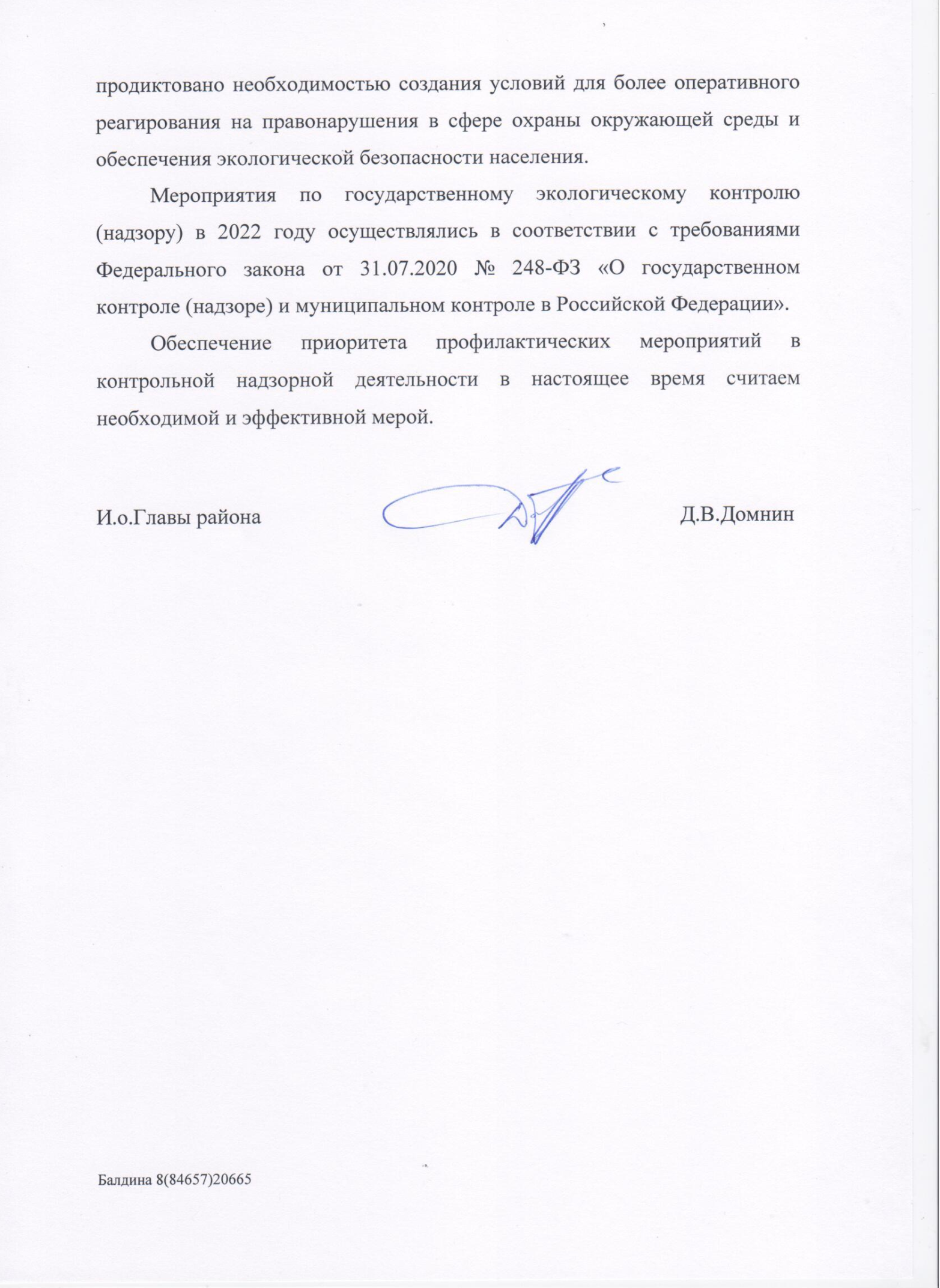 Балдина 8(84657)20665Год2022Количество проведенных проверок0Количество проверок, по итогам проведения которых выявлены правонарушения0Количество выявленных правонарушений по итогам проверок0Количество проведенных плановых (рейдовых) осмотров обследований14Количество проведенных административных расследований12Количество составленных протоколов12Количество выданных предостережений70Количество проведенных мероприятий без взаимодействия48Количество отработанных обращений граждан122